Федеральный закон от 6 октября 2003 г. N 131-ФЗ
"Об общих принципах организации местного самоуправления в Российской Федерации"(Информация об изменениях )С изменениями и дополнениями от:19 июня, 12 августа, 28, 29, 30 декабря 2004 г., 18 апреля, 29 июня, 21 июля, 12 октября, 27, 31 декабря 2005 г., 2, 15 февраля, 3 июня, 18, 25, 27 июля, 16 октября, 1, 4, 29 декабря 2006 г., 2 марта, 26 апреля, 10 мая, 15, 18 июня, 21 июля, 18 октября, 4, 8 ноября 2007 г., 10 июня, 23 июля, 25 ноября, 3, 25 декабря 2008 г., 7 мая, 23, 28 ноября, 27 декабря 2009 г., 5 апреля, 8 мая, 27 июля, 28 сентября, 3, 29 ноября, 29 декабря 2010 г., 20 марта, 21 апреля, 3 мая, 11, 18, 19, 25 июля, 21, 28, 30 ноября, 3, 6, 7 декабря 2011 г., 25, 29 июня, 10, 28 июля, 16 октября, 3, 25, 30 декабря 2012 г., 5 апреля, 7 мая, 2 июля, 22 октября, 2, 25 ноября, 21, 28 декабря 2013 г., 2 апреля, 27 мая, 23 июня, 21 июля, 4, 14, 22 октября, 22, 29, 31 декабря 2014 г., 3 февраля, 8, 30 марта, 29 июня 2015 г.Принят Государственной Думой 16 сентября 2003 годаОдобрен Советом Федерации 24 сентября 2003 годаГАРАНТ:Распоряжением Правительства РФ от 3 марта 2004 г. N 307-р утвержден план подготовки правовых актов, необходимых для реализации положений настоящего Федерального законаСм. комментарии к настоящему Федеральному законуНастоящий Федеральный закон в соответствии с Конституцией Российской Федерации устанавливает общие правовые, территориальные, организационные и экономические принципы организации местного самоуправления в Российской Федерации, определяет государственные гарантии его осуществления.ГАРАНТ:См. комментарии к преамбуле настоящего Федерального законаГлава 1. Общие положенияСтатья 1. Местное самоуправление1. Местное самоуправление составляет одну из основ конституционного строя Российской Федерации, признается, гарантируется и осуществляется на всей территории Российской Федерации.2. Местное самоуправление в Российской Федерации - форма осуществления народом своей власти, обеспечивающая в пределах, установленных Конституцией Российской Федерации, федеральными законами, а в случаях, установленных федеральными законами, - законами субъектов Российской Федерации, самостоятельное и под свою ответственность решение населением непосредственно и (или) через органы местного самоуправления вопросов местного значения исходя из интересов населения с учетом исторических и иных местных традиций.ГАРАНТ:См. комментарии к статье 1 настоящего Федерального законаСтатья 2. Основные термины и понятияИнформация об изменениях:Федеральным законом от 3 февраля 2015 г. N 8-ФЗ в часть 1 статьи 2 настоящего Федерального закона внесены изменения, вступающие в силу по истечении тридцати дней после дня официального опубликования названного Федерального законаСм. текст части в предыдущей редакции1. Для целей настоящего Федерального закона используются следующие основные термины и понятия:сельское поселение - один или несколько объединенных общей территорией сельских населенных пунктов (поселков, сел, станиц, деревень, хуторов, кишлаков, аулов и других сельских населенных пунктов), в которых местное самоуправление осуществляется населением непосредственно и (или) через выборные и иные органы местного самоуправления;городское поселение - город или поселок, в которых местное самоуправление осуществляется населением непосредственно и (или) через выборные и иные органы местного самоуправления;поселение - городское или сельское поселение;муниципальный район - несколько поселений или поселений и межселенных территорий, объединенных общей территорией, в границах которой местное самоуправление осуществляется в целях решения вопросов местного значения межпоселенческого характера населением непосредственно и (или) через выборные и иные органы местного самоуправления, которые могут осуществлять отдельные государственные полномочия, передаваемые органам местного самоуправления федеральными законами и законами субъектов Российской Федерации;городской округ - городское поселение, которое не входит в состав муниципального района и органы местного самоуправления которого осуществляют полномочия по решению установленных настоящим Федеральным законом вопросов местного значения поселения и вопросов местного значения муниципального района, а также могут осуществлять отдельные государственные полномочия, передаваемые органам местного самоуправления федеральными законами и законами субъектов Российской Федерации;городской округ с внутригородским делением - городской округ, в котором в соответствии с законом субъекта Российской Федерации образованы внутригородские районы как внутригородские муниципальные образования;внутригородской район - внутригородское муниципальное образование на части территории городского округа с внутригородским делением, в границах которой местное самоуправление осуществляется населением непосредственно и (или) через выборные и иные органы местного самоуправления. Критерии для деления городских округов с внутригородским делением на внутригородские районы устанавливаются законами субъекта Российской Федерации и уставом городского округа с внутригородским делением;внутригородская территория (внутригородское муниципальное образование) города федерального значения - часть территории города федерального значения, в границах которой местное самоуправление осуществляется населением непосредственно и (или) через выборные и иные органы местного самоуправления;муниципальное образование - городское или сельское поселение, муниципальный район, городской округ, городской округ с внутригородским делением, внутригородской район либо внутригородская территория города федерального значения;межселенная территория - территория, находящаяся вне границ поселений;вопросы местного значения - вопросы непосредственного обеспечения жизнедеятельности населения муниципального образования, решение которых в соответствии с Конституцией Российской Федерации и настоящим Федеральным законом осуществляется населением и (или) органами местного самоуправления самостоятельно;вопросы местного значения межпоселенческого характера - часть вопросов местного значения, решение которых в соответствии с настоящим Федеральным законом и муниципальными правовыми актами осуществляется населением и (или) органами местного самоуправления муниципального района самостоятельно;органы местного самоуправления - избираемые непосредственно населением и (или) образуемые представительным органом муниципального образования органы, наделенные собственными полномочиями по решению вопросов местного значения;депутат - член представительного органа поселения, муниципального района, городского округа, городского округа с внутригородским делением, внутригородского района или внутригородской территории города федерального значения;должностное лицо местного самоуправления - выборное либо заключившее контракт (трудовой договор) лицо, наделенное исполнительно-распорядительными полномочиями по решению вопросов местного значения и (или) по организации деятельности органа местного самоуправления;выборное должностное лицо местного самоуправления - должностное лицо местного самоуправления, избираемое на основе всеобщего равного и прямого избирательного права при тайном голосовании на муниципальных выборах, либо представительным органом муниципального образования из своего состава, либо представительным органом муниципального образования из числа кандидатов, представленных конкурсной комиссией по результатам конкурса, либо на сходе граждан, осуществляющем полномочия представительного органа муниципального образования, и наделенное собственными полномочиями по решению вопросов местного значения;член выборного органа местного самоуправления - лицо, входящее в состав органа местного самоуправления, сформированного на муниципальных выборах (за исключением представительного органа муниципального образования);лицо, замещающее муниципальную должность, - депутат, член выборного органа местного самоуправления, выборное должностное лицо местного самоуправления, член избирательной комиссии муниципального образования, действующей на постоянной основе и являющейся юридическим лицом, с правом решающего голоса. Должности председателя контрольно-счетного органа муниципального образования, заместителя председателя контрольно-счетного органа муниципального образования, аудитора контрольно-счетного органа муниципального образования могут быть отнесены к муниципальным должностям в соответствии с законом субъекта Российской Федерации;благоустройство территории поселения (городского округа) - комплекс предусмотренных правилами благоустройства территории поселения (городского округа) мероприятий по содержанию территории, а также по проектированию и размещению объектов благоустройства, направленных на обеспечение и повышение комфортности условий проживания граждан, поддержание и улучшение санитарного и эстетического состояния территории;муниципальный правовой акт - решение, принятое непосредственно населением муниципального образования по вопросам местного значения, либо решение, принятое органом местного самоуправления и (или) должностным лицом местного самоуправления по вопросам местного значения, по вопросам осуществления отдельных государственных полномочий, переданных органам местного самоуправления федеральными законами и законами субъектов Российской Федерации, а также по иным вопросам, отнесенным уставом муниципального образования в соответствии с федеральными законами к полномочиям органов местного самоуправления и (или) должностных лиц местного самоуправления, документально оформленные, обязательные для исполнения на территории муниципального образования, устанавливающие либо изменяющие общеобязательные правила или имеющие индивидуальный характер;административный центр сельского поселения, муниципального района - населенный пункт, который определен с учетом местных традиций и сложившейся социальной инфраструктуры и в котором в соответствии с законом субъекта Российской Федерации находится представительный орган соответствующего муниципального образования.Информация об изменениях:Федеральным законом от 27 мая 2014 г. N 136-ФЗ в часть 2 статьи 2 настоящего Федерального закона внесены измененияСм. текст части в предыдущей редакции2. В законах и иных нормативных правовых актах Российской Федерации слова "местный" и "муниципальный" и образованные на их основе слова и словосочетания применяются в одном значении в отношении органов местного самоуправления, а также находящихся в муниципальной собственности организаций, объектов, в иных случаях, касающихся осуществления населением местного самоуправления.Словосочетания "городской округ" и "городской округ с внутригородским делением" и образованные на их основе слова и словосочетания применяются в законах и иных нормативных правовых актах Российской Федерации в одном значении в отношении муниципальных образований, органов местного самоуправления, их полномочий и прав, если иное не предусмотрено данными законами и иными нормативными правовыми актами.ГАРАНТ:См. комментарии к статье 2 настоящего Федерального законаСтатья 3. Права граждан Российской Федерации на осуществление местного самоуправления1. Граждане Российской Федерации (далее также - граждане) осуществляют местное самоуправление посредством участия в местных референдумах, муниципальных выборах, посредством иных форм прямого волеизъявления, а также через выборные и иные органы местного самоуправления.Иностранные граждане, постоянно или преимущественно проживающие на территории муниципального образования, обладают при осуществлении местного самоуправления правами в соответствии с международными договорами Российской Федерации и федеральными законами.2. Граждане имеют равные права на осуществление местного самоуправления независимо от пола, расы, национальности, языка, происхождения, имущественного и должностного положения, отношения к религии, убеждений, принадлежности к общественным объединениям.3. Установленные Конституцией Российской Федерации и настоящим Федеральным законом права граждан на осуществление местного самоуправления могут быть ограничены федеральным законом только в той мере, в какой это необходимо в целях защиты основ конституционного строя, нравственности, здоровья, прав и законных интересов других лиц, обеспечения обороны страны и безопасности государства.4. Федеральные органы государственной власти, органы государственной власти субъектов Российской Федерации обеспечивают государственные гарантии прав населения на осуществление местного самоуправления.ГАРАНТ:См. комментарии к статье 3 настоящего Федерального законаСтатья 4. Правовая основа местного самоуправления1. Правовую основу местного самоуправления составляют общепризнанные принципы и нормы международного права, международные договоры Российской Федерации, Конституция Российской Федерации, федеральные конституционные законы, настоящий Федеральный закон, другие федеральные законы, издаваемые в соответствии с ними иные нормативные правовые акты Российской Федерации (указы и распоряжения Президента Российской Федерации, постановления и распоряжения Правительства Российской Федерации, иные нормативные правовые акты федеральных органов исполнительной власти), конституции (уставы), законы и иные нормативные правовые акты субъектов Российской Федерации, уставы муниципальных образований, решения, принятые на местных референдумах и сходах граждан, и иные муниципальные правовые акты.2. Изменение общих принципов организации местного самоуправления, установленных настоящим Федеральным законом, допускается не иначе как путем внесения изменений и дополнений в настоящий Федеральный закон.ГАРАНТ:См. комментарии к статье 4 настоящего Федерального законаСтатья 5. Полномочия федеральных органов государственной власти в области местного самоуправления1. К полномочиям федеральных органов государственной власти в области местного самоуправления относятся:определение общих принципов организации местного самоуправления в Российской Федерации, устанавливаемых настоящим Федеральным законом;правовое регулирование по предметам ведения Российской Федерации и в пределах полномочий Российской Федерации по предметам совместного ведения Российской Федерации и субъектов Российской Федерации прав, обязанностей и ответственности федеральных органов государственной власти и их должностных лиц, органов государственной власти субъектов Российской Федерации и их должностных лиц в области местного самоуправления;правовое регулирование прав, обязанностей и ответственности граждан, органов местного самоуправления и должностных лиц местного самоуправления по решению вопросов местного значения;правовое регулирование прав, обязанностей и ответственности органов местного самоуправления и должностных лиц местного самоуправления при осуществлении отдельных государственных полномочий, которыми органы местного самоуправления наделены федеральными законами в порядке, установленном настоящим Федеральным законом.2. Осуществление исполнительно-распорядительных и контрольных полномочий федеральными органами государственной власти в отношении муниципальных образований и органов местного самоуправления допускается только в случаях и порядке, установленных Конституцией Российской Федерации, федеральными конституционными законами, настоящим Федеральным законом и другими федеральными законами.3. В случае противоречия федеральных законов и (или) иных нормативных правовых актов Российской Федерации, регулирующих вопросы местного самоуправления, Конституции Российской Федерации, настоящему Федеральному закону применяются Конституция Российской Федерации и настоящий Федеральный закон.ГАРАНТ:См. комментарии к статье 5 настоящего Федерального законаСтатья 6. Полномочия органов государственной власти субъектов Российской Федерации в области местного самоуправления1. К полномочиям органов государственной власти субъектов Российской Федерации в области местного самоуправления относятся:правовое регулирование вопросов организации местного самоуправления в субъектах Российской Федерации в случаях и порядке, установленных настоящим Федеральным законом;правовое регулирование прав, обязанностей и ответственности органов государственной власти субъектов Российской Федерации и их должностных лиц в области местного самоуправления в случаях и порядке, установленных федеральными законами;правовое регулирование прав, обязанностей и ответственности органов местного самоуправления и должностных лиц местного самоуправления по предметам ведения субъектов Российской Федерации, а также в пределах полномочий органов государственной власти субъектов Российской Федерации по предметам совместного ведения Российской Федерации и субъектов Российской Федерации;правовое регулирование прав, обязанностей и ответственности органов местного самоуправления и должностных лиц местного самоуправления при осуществлении отдельных государственных полномочий, которыми органы местного самоуправления наделены законами субъектов Российской Федерации в порядке, установленном настоящим Федеральным законом.2. Осуществление исполнительно-распорядительных и контрольных полномочий органами государственной власти субъектов Российской Федерации в отношении муниципальных образований и органов местного самоуправления допускается только в случаях и порядке, установленных Конституцией Российской Федерации, федеральными конституционными законами, настоящим Федеральным законом, другими федеральными законами и принимаемыми в соответствии с ними законами субъектов Российской Федерации.3. В случае противоречия конституции (устава), закона, иного нормативного правового акта субъекта Российской Федерации, регулирующих вопросы организации местного самоуправления и устанавливающих права, обязанности и ответственность органов местного самоуправления и должностных лиц местного самоуправления, Конституции Российской Федерации, федеральным конституционным законам, настоящему Федеральному закону и другим федеральным законам применяются Конституция Российской Федерации, федеральные конституционные законы, настоящий Федеральный закон и другие федеральные законы.ГАРАНТ:См. комментарии к статье 6 настоящего Федерального законаСтатья 7. Муниципальные правовые акты1. По вопросам местного значения населением муниципальных образований непосредственно и (или) органами местного самоуправления и должностными лицами местного самоуправления принимаются муниципальные правовые акты.2. По вопросам осуществления отдельных государственных полномочий, переданных органам местного самоуправления федеральными законами и законами субъектов Российской Федерации, могут приниматься муниципальные правовые акты на основании и во исполнение положений, установленных соответствующими федеральными законами и (или) законами субъектов Российской Федерации.3. Муниципальные правовые акты, принятые органами местного самоуправления, подлежат обязательному исполнению на всей территории муниципального образования.За неисполнение муниципальных правовых актов граждане, руководители организаций, должностные лица органов государственной власти и должностные лица органов местного самоуправления несут ответственность в соответствии с федеральными законами и законами субъектов Российской Федерации.4. Муниципальные правовые акты не должны противоречить Конституции Российской Федерации, федеральным конституционным законам, настоящему Федеральному закону, другим федеральным законам и иным нормативным правовым актам Российской Федерации, а также конституциям (уставам), законам, иным нормативным правовым актам субъектов Российской Федерации.5. Если орган местного самоуправления полагает, что федеральный закон или иной нормативный правовой акт Российской Федерации либо закон или иной нормативный правовой акт субъекта Российской Федерации по вопросам организации местного самоуправления и (или) установления прав, обязанностей и ответственности органов местного самоуправления и должностных лиц местного самоуправления не соответствует Конституции Российской Федерации, федеральным конституционным законам, федеральным законам, договорам о разграничении предметов ведения и полномочий между органами государственной власти Российской Федерации и органами государственной власти субъекта Российской Федерации, вопрос о соответствии федерального закона или иного нормативного правового акта Российской Федерации либо закона или иного нормативного правового акта субъекта Российской Федерации по вопросам организации местного самоуправления и (или) установления прав, обязанностей и ответственности органов местного самоуправления и должностных лиц местного самоуправления Конституции Российской Федерации, федеральным конституционным законам, федеральным законам, договорам о разграничении предметов ведения и полномочий между органами государственной власти Российской Федерации и органами государственной власти субъекта Российской Федерации разрешается соответствующим судом. До вступления в силу решения суда о признании федерального закона или иного нормативного правового акта Российской Федерации либо закона или иного нормативного правового акта субъекта Российской Федерации или отдельных их положений не соответствующими Конституции Российской Федерации, федеральным конституционным законам, федеральным законам, договорам о разграничении предметов ведения и полномочий между органами государственной власти Российской Федерации и органами государственной власти субъекта Российской Федерации принятие муниципальных правовых актов, противоречащих соответствующим положениям федерального закона или иного нормативного правового акта Российской Федерации либо закона или иного нормативного правового акта субъекта Российской Федерации, не допускается.Информация об изменениях:Федеральным законом от 2 июля 2013 г. N 176-ФЗ статья 7 настоящего Федерального закона дополнена частью 6, вступающей в силу с 1 января 2014 г.ГАРАНТ:Положения части 6 статьи 7 настоящего Федерального закона (в редакции Федерального закона от 2 июля 2013 г. N 176-ФЗ) применяются в отношении: городских округов, являющихся административными центрами субъектов Российской Федерации, - с 1 января 2015 г.; муниципальных районов, городских округов и внутригородских территорий городов федерального значения - с 1 января 2016 г.; иных муниципальных образований - с 1 января 2017 г.6. Муниципальные нормативные правовые акты, затрагивающие вопросы осуществления предпринимательской и инвестиционной деятельности, в целях выявления положений, необоснованно затрудняющих осуществление предпринимательской и инвестиционной деятельности, подлежат экспертизе, проводимой органами местного самоуправления в порядке, установленном муниципальными нормативными правовыми актами в соответствии с законом субъекта Российской Федерации.ГАРАНТ:См. комментарии к статье 7 настоящего Федерального законаСтатья 8. Межмуниципальное сотрудничество1. В целях организации взаимодействия органов местного самоуправления, выражения и защиты общих интересов муниципальных образований в каждом субъекте Российской Федерации образуется совет муниципальных образований субъекта Российской Федерации.2. В целях организации взаимодействия муниципальных образований, советов муниципальных образований субъектов Российской Федерации, выражения и защиты общих интересов муниципальных образований Российской Федерации, в том числе в целях представления указанных интересов в федеральных органах государственной власти и организации сотрудничества муниципальных образований Российской Федерации с международными организациями и иностранными юридическими лицами, советы муниципальных образований субъектов Российской Федерации могут образовывать единое общероссийское объединение муниципальных образований.Информация об изменениях:Федеральным законом от 30 ноября 2011 г. N 361-ФЗ в часть 3 статьи 8 настоящего Федерального закона внесены изменения, вступающие в силу с 1 января 2012 г.См. текст части в предыдущей редакции3. С учетом особенностей территориальной и организационной основы муниципальных образований на добровольной основе могут быть образованы иные объединения муниципальных образований. Организация и деятельность указанных объединений осуществляются в соответствии с требованиями Федерального закона от 12 января 1996 года N 7-ФЗ "О некоммерческих организациях", применяемыми к ассоциациям.4. В целях объединения финансовых средств, материальных и иных ресурсов для решения вопросов местного значения могут быть образованы межмуниципальные объединения, учреждены хозяйственные общества и другие межмуниципальные организации в соответствии с федеральными законами и нормативными правовыми актами представительных органов муниципальных образований. В этих же целях органы местного самоуправления могут заключать договоры и соглашения. Указанные межмуниципальные объединения не могут наделяться полномочиями органов местного самоуправления.ГАРАНТ:См. Методические рекомендации по организации межрегионального и межмуниципального сотрудничества в сфере реализации расходных полномочий и вопросов местного значения, утвержденные Минрегионом России 1 января 2010 г.ГАРАНТ:См. комментарии к статье 8 настоящего Федерального законаСтатья 9. Официальные символы муниципальных образований1. Муниципальные образования в соответствии с федеральным законодательством и геральдическими правилами вправе устанавливать официальные символы, отражающие исторические, культурные, национальные и иные местные традиции и особенности.2. Официальные символы муниципальных образований подлежат государственной регистрации в порядке, установленном федеральным законодательством.3. Официальные символы муниципальных образований и порядок официального использования указанных символов устанавливаются уставами муниципальных образований и (или) нормативными правовыми актами представительных органов муниципальных образований.ГАРАНТ:См. комментарии к статье 9 настоящего Федерального законаГлава 2. Принципы территориальной организации местного самоуправленияСтатья 10. Территории муниципальных образованийИнформация об изменениях:Федеральным законом от 27 мая 2014 г. N 136-ФЗ в часть 1 статьи 10 настоящего Федерального закона внесены измененияСм. текст части в предыдущей редакции1. Местное самоуправление осуществляется на всей территории Российской Федерации в городских, сельских поселениях, муниципальных районах, городских округах и на внутригородских территориях городов федерального значения.В городских округах в соответствии с законами субъекта Российской Федерации местное самоуправление может осуществляться также на территориях внутригородских районов.Информация об изменениях:Федеральным законом от 27 мая 2014 г. N 136-ФЗ часть 1.1 статьи 10 настоящего Федерального закона изложена в новой редакцииСм. текст части в предыдущей редакции1.1. Наделение муниципальных образований статусом городского, сельского поселения, муниципального района, городского округа, городского округа с внутригородским делением, внутригородского района, внутригородской территории городов федерального значения осуществляется законами субъектов Российской Федерации.2. Границы территорий муниципальных образований устанавливаются и изменяются законами субъектов Российской Федерации в соответствии с требованиями, предусмотренными статьями 11 - 13 настоящего Федерального закона.Информация об изменениях:Федеральным законом от 3 декабря 2011 г. N 392-ФЗ статья 10 настоящего Федерального закона дополнена частью 3, вступающей в силу по истечении тридцати дней после дня официального опубликования названного Федерального закона3. При изменении границ между субъектами Российской Федерации требования статей 12 и 13 настоящего Федерального закона не применяются. В этом случае изменение границ муниципальных образований, преобразование муниципальных образований, их упразднение, связанные с изменением границ между субъектами Российской Федерации, осуществляются в порядке, установленном законами субъектов Российской Федерации.ГАРАНТ:См. Общероссийский классификатор территорий муниципальных образований ОК 033-2013, утвержденный приказом Федерального агентства по техническому регулированию и метрологии от 14 июня 2013 г. N 159-ст, вступающий в силу с 1 января 2014 г.См. комментарии к статье 10 настоящего Федерального законаСтатья 11. Границы муниципальных образований1. Границы муниципальных образований устанавливаются и изменяются в соответствии со следующими требованиями:Информация об изменениях:Федеральным законом от 28 декабря 2004 г. N 186-ФЗ пункт 1 части 1 статьи 11 настоящего Федерального закона изложен в новой редакцииСм. текст пункта в предыдущей редакции1) территория субъекта Российской Федерации разграничивается между поселениями. Территории с низкой плотностью сельского населения, за исключением территорий, указанных в пункте 3 настоящей части, могут не включаться в состав территорий поселений;Информация об изменениях:Федеральным законом от 25 декабря 2008 г. N 281-ФЗ в пункт 2 части 1 статьи 11 настоящего Федерального закона внесены измененияСм. текст пункта в предыдущей редакции2) территории всех поселений, за исключением территорий городских округов, а также возникающие на территориях с низкой плотностью населения и (или) на территориях упраздняемых поселений межселенные территории входят в состав муниципальных районов;3) территорию поселения составляют исторически сложившиеся земли населенных пунктов, прилегающие к ним земли общего пользования, территории традиционного природопользования населения соответствующего поселения, рекреационные земли, земли для развития поселения;4) в состав территории поселения входят земли независимо от форм собственности и целевого назначения;Информация об изменениях:Федеральным законом от 28 декабря 2004 г. N 186-ФЗ пункт 5 части 1 статьи 11 настоящего Федерального закона изложен в новой редакцииСм. текст пункта в предыдущей редакции5) в состав территории городского поселения могут входить один город или один поселок, а также в соответствии с генеральным планом городского поселения территории, предназначенные для развития его социальной, транспортной и иной инфраструктуры (включая территории поселков и сельских населенных пунктов, не являющихся муниципальными образованиями);Информация об изменениях:Федеральным законом от 28 декабря 2004 г. N 186-ФЗ пункт 6 части 1 статьи 11 настоящего Федерального закона изложен в новой редакцииСм. текст пункта в предыдущей редакции6) в состав территории сельского поселения могут входить, как правило, один сельский населенный пункт или поселок с численностью населения более 1000 человек (для территории с высокой плотностью населения - более 3000 человек) и (или) объединенные общей территорией несколько сельских населенных пунктов с численностью населения менее 1000 человек каждый (для территории с высокой плотностью населения - менее 3000 человек каждый);Информация об изменениях:Федеральным законом от 25 ноября 2008 г. N 222-ФЗ часть 1 статьи 11 настоящего Федерального закона дополнена пунктом 6.1ГАРАНТ:О действии положений пункта 6.1 части 1 статьи 11 настоящего Федерального закона см. Федеральный закон от 25 ноября 2008 г. N 222-ФЗ6.1) законы субъектов Российской Федерации, устанавливающие и изменяющие границы поселений, должны содержать перечень населенных пунктов, входящих в состав территорий этих поселений;Информация об изменениях:Федеральным законом от 28 декабря 2004 г. N 186-ФЗ пункт 7 части 1 статьи 11 настоящего Федерального закона изложен в новой редакцииСм. текст пункта в предыдущей редакции7) сельский населенный пункт с численностью населения менее 1000 человек, как правило, входит в состав сельского поселения;8) в соответствии с законами субъекта Российской Федерации статусом сельского поселения с учетом плотности населения субъекта Российской Федерации и доступности территории поселения может наделяться сельский населенный пункт с численностью населения менее 1000 человек;9) утратил силу;Информация об изменениях:См. текст пункта 9 части 1 статьи 11Информация об изменениях:Федеральным законом от 28 декабря 2004 г. N 186-ФЗ пункт 10 части 1 статьи 11 настоящего Федерального закона изложен в новой редакцииСм. текст пункта в предыдущей редакции10) административным центром муниципального района может считаться город (поселок), имеющий статус городского округа и расположенный в границах муниципального района;Информация об изменениях:Федеральным законом от 28 декабря 2004 г. N 186-ФЗ пункт 11 части 1 статьи 11 настоящего Федерального закона изложен в новой редакцииСм. текст пункта в предыдущей редакции11) границы сельского поселения, в состав которого входят два и более населенных пункта, как правило, устанавливаются с учетом пешеходной доступности до его административного центра и обратно в течение рабочего дня для жителей всех населенных пунктов, входящих в его состав, а границы муниципального района - с учетом транспортной доступности до его административного центра и обратно в течение рабочего дня для жителей всех поселений, входящих в его состав. Указанные требования в соответствии с законами субъектов Российской Федерации могут не применяться на территориях с низкой плотностью сельского населения, а также в отдаленных и труднодоступных местностях;Информация об изменениях:Федеральным законом от 28 декабря 2004 г. N 186-ФЗ пункт 12 части 1 статьи 11 настоящего Федерального закона изложен в новой редакцииСм. текст пункта в предыдущей редакции12) территория населенного пункта должна полностью входить в состав территории поселения;Информация об изменениях:Федеральным законом от 28 декабря 2004 г. N 186-ФЗ пункт 13 части 1 статьи 11 настоящего Федерального закона изложен в новой редакцииСм. текст пункта в предыдущей редакции13) территория поселения не может входить в состав территории другого поселения;14) территория городского округа не входит в состав территории муниципального района;15) границы муниципального района устанавливаются с учетом необходимости создания условий для решения вопросов местного значения межпоселенческого характера органами местного самоуправления муниципального района, а также для осуществления на всей территории муниципального района отдельных государственных полномочий, переданных указанным органам федеральными законами и законами субъектов Российской Федерации;Информация об изменениях:Федеральным законом от 28 декабря 2004 г. N 186-ФЗ пункт 16 части 1 статьи 11 настоящего Федерального закона изложен в новой редакцииСм. текст пункта в предыдущей редакции16) территория поселения должна полностью входить в состав территории муниципального района.Информация об изменениях:Федеральным законом от 25 декабря 2008 г. N 281-ФЗ статья 11 настоящего Федерального закона дополнена частью 1.11.1. Разделение населенных пунктов, влекущее несоответствие границ и (или) статуса муниципальных образований, существующих на день такого разделения, положениям настоящей статьи, должно осуществляться одновременно с изменением границ и (или) преобразованием таких муниципальных образований в соответствии с положениями пункта 5 части 1 настоящей статьи.Информация об изменениях:Федеральным законом от 18 октября 2007 г. N 230-ФЗ в часть 2 статьи 11 настоящего Федерального закона внесены измененияСм. текст части в предыдущей редакции2. Наделение городского поселения статусом городского округа осуществляется законом субъекта Российской Федерации при наличии сложившейся социальной, транспортной и иной инфраструктуры, необходимой для самостоятельного решения органами местного самоуправления городского поселения установленных статьей 16 настоящего Федерального закона вопросов местного значения городского округа и осуществления отдельных государственных полномочий, переданных указанным органам федеральными законами и законами субъектов Российской Федерации, а также при наличии сложившейся социальной, транспортной и иной инфраструктуры, необходимой для самостоятельного решения органами местного самоуправления прилегающего (прилегающих) муниципального района (муниципальных районов) установленных статьей 15 настоящего Федерального закона вопросов местного значения муниципального района и осуществления ими отдельных государственных полномочий, переданных указанным органам федеральными законами и законами субъектов Российской Федерации.При наделении городского поселения статусом городского округа учитываются перспективы развития городского поселения, подтвержденные генеральным планом данного городского поселения.Абзац третий утратил силу с 1 января 2010 г.Информация об изменениях:См. текст абзаца третьего части 2 статьи 11Информация об изменениях:Федеральным законом от 28 декабря 2004 г. N 186-ФЗ в часть 3 статьи 11 настоящего Федерального закона внесены измененияСм. текст части в предыдущей редакции3. К территориям с низкой плотностью сельского населения относятся территории субъектов Российской Федерации, отдельных муниципальных районов в субъектах Российской Федерации, плотность сельского населения в которых более чем в три раза ниже средней плотности сельского населения в Российской Федерации. Перечень субъектов Российской Федерации, отдельных муниципальных районов в субъектах Российской Федерации, территории которых относятся к территориям с низкой плотностью сельского населения, утверждается Правительством Российской Федерации, в том числе по представлению органов государственной власти субъектов Российской Федерации, и может изменяться не чаще одного раза в пять лет.Информация об изменениях:Федеральным законом от 28 декабря 2004 г. N 186-ФЗ в часть 4 статьи 11 настоящего Федерального закона внесены измененияСм. текст части в предыдущей редакции4. К территориям с высокой плотностью сельского населения относятся территории субъектов Российской Федерации, отдельных муниципальных районов в субъектах Российской Федерации, плотность сельского населения в которых более чем в три раза выше средней плотности сельского населения в Российской Федерации. Перечень субъектов Российской Федерации, отдельных муниципальных районов в субъектах Российской Федерации, территории которых относятся к территориям с высокой плотностью сельского населения, утверждается Правительством Российской Федерации, в том числе по представлению органов государственной власти субъектов Российской Федерации, и может изменяться не чаще одного раза в пять лет.ГАРАНТ:См. комментарии к статье 11 настоящего Федерального законаГАРАНТ:При изменении границ между субъектами РФ требования статьи 12 не применяютсяСтатья 12. Изменение границ муниципального образованияИнформация об изменениях:Федеральным законом от 21 июля 2005 г. N 93-ФЗ в часть 1 статьи 12 настоящего Федерального закона внесены измененияСм. текст части в предыдущей редакции1. Изменение границ муниципального образования осуществляется законом субъекта Российской Федерации по инициативе населения, органов местного самоуправления, органов государственной власти субъекта Российской Федерации, федеральных органов государственной власти в соответствии с настоящим Федеральным законом. Инициатива населения об изменении границ муниципального образования реализуется в порядке, установленном федеральным законом и принимаемым в соответствии с ним законом субъекта Российской Федерации для выдвижения инициативы проведения местного референдума. Инициатива органов местного самоуправления, органов государственной власти об изменении границ муниципального образования оформляется решениями соответствующих органов местного самоуправления, органов государственной власти. Закон субъекта Российской Федерации об изменении границ муниципального образования не должен вступать в силу в период избирательной кампании по выборам органа местного самоуправления данного муниципального образования, в период кампании местного референдума.Информация об изменениях:Федеральным законом от 30 ноября 2011 г. N 361-ФЗ в часть 2 статьи 12 настоящего Федерального закона внесены изменения, вступающие в силу с 1 января 2012 г.См. текст части в предыдущей редакции2. Изменение границ муниципальных районов, влекущее отнесение территорий отдельных входящих в их состав поселений и (или) населенных пунктов к территориям других муниципальных районов, осуществляется с согласия населения данных поселений и (или) населенных пунктов, выраженного путем голосования, предусмотренного частью 3 статьи 24 настоящего Федерального закона, либо на сходах граждан, проводимых в порядке, предусмотренном статьей 25.1 настоящего Федерального закона, с учетом мнения представительных органов соответствующих муниципальных районов.Информация об изменениях:Федеральным законом от 18 октября 2007 г. N 230-ФЗ статья 12 настоящего Федерального закона дополнена частью 2.12.1. Изменение границ муниципальных районов и входящих в их состав поселений, влекущее отнесение территорий отдельных входящих в состав указанных поселений поселков и сельских населенных пунктов к территориям городских округов, осуществляется с согласия населения поселений и городских округов, выраженного представительными органами соответствующих поселений и городских округов, а также с учетом мнения населения муниципальных районов, выраженного представительными органами соответствующих муниципальных районов.Информация об изменениях:Федеральным законом от 30 ноября 2011 г. N 361-ФЗ в часть 3 статьи 12 настоящего Федерального закона внесены изменения, вступающие в силу с 1 января 2012 г.См. текст части в предыдущей редакции3. Изменение границ поселений, влекущее отнесение территорий отдельных входящих в их состав населенных пунктов к территориям других поселений, осуществляется с согласия населения данных населенных пунктов, выраженного путем голосования, предусмотренного частью 3 статьи 24 настоящего Федерального закона, либо на сходах граждан, проводимых в порядке, предусмотренном статьей 25.1 настоящего Федерального закона, с учетом мнения представительных органов соответствующих поселений.ГАРАНТ:О конституционно-правовом смысле положений части 4 статьи 12 см. определение Конституционного Суда РФ от 6 марта 2008 г. N 214-О-П4. Изменение границ муниципальных районов и поселений, не влекущее отнесения территорий отдельных входящих в их состав поселений и (или) населенных пунктов соответственно к территориям других муниципальных районов или поселений, осуществляется с учетом мнения населения, выраженного представительными органами соответствующих муниципальных районов и поселений.Информация об изменениях:Федеральным законом от 27 мая 2014 г. N 136-ФЗ статья 12 настоящего Федерального закона дополнена частью 4.14.1. Изменение границ внутригородских районов осуществляется с учетом мнения населения каждого из внутригородских районов в соответствии с уставом внутригородского района и с согласия населения городского округа с внутригородским делением, выраженного представительным органом городского округа с внутригородским делением.5. Уменьшение численности населения сельских населенных пунктов менее чем на 50 процентов относительно минимальной численности населения, установленной пунктом 6 части 1 статьи 11 настоящего Федерального закона, после установления законами субъектов Российской Федерации границ поселений в соответствии с требованиями настоящего Федерального закона не является достаточным основанием для инициирования органами местного самоуправления, органами государственной власти субъектов Российской Федерации, федеральными органами государственной власти процедуры изменения границ поселений.ГАРАНТ:См. комментарии к статье 12 настоящего Федерального законаГАРАНТ:При изменении границ между субъектами РФ требования статьи 13 не применяютсяСтатья 13. Преобразование муниципальных образованийИнформация об изменениях:Федеральным законом от 27 мая 2014 г. N 136-ФЗ часть 1 статьи 13 настоящего Федерального закона изложена в новой редакцииСм. текст части в предыдущей редакции1. Преобразованием муниципальных образований является объединение муниципальных образований, разделение муниципальных образований, изменение статуса городского поселения в связи с наделением его статусом сельского поселения, изменение статуса сельского поселения в связи с наделением его статусом городского поселения, изменение статуса городского поселения в связи с наделением его статусом городского округа либо лишением его статуса городского округа, изменение статуса городского округа в связи с наделением его статусом городского округа с внутригородским делением либо лишением его статуса городского округа с внутригородским делением, присоединение поселения к городскому округу с внутригородским делением и выделение внутригородского района из городского округа с внутригородским делением.Информация об изменениях:Федеральным законом от 21 июля 2005 г. N 93-ФЗ в часть 2 статьи 13 настоящего Федерального закона внесены измененияСм. текст части в предыдущей редакции2. Преобразование муниципальных образований осуществляется законами субъектов Российской Федерации по инициативе населения, органов местного самоуправления, органов государственной власти субъектов Российской Федерации, федеральных органов государственной власти в соответствии с настоящим Федеральным законом. Инициатива населения о преобразовании муниципального образования реализуется в порядке, установленном федеральным законом и принимаемым в соответствии с ним законом субъекта Российской Федерации для выдвижения инициативы проведения местного референдума. Инициатива органов местного самоуправления, органов государственной власти о преобразовании муниципального образования оформляется решениями соответствующих органов местного самоуправления, органов государственной власти. Закон субъекта Российской Федерации о преобразовании муниципального образования не должен вступать в силу в период избирательной кампании по выборам органа местного самоуправления данного муниципального образования, в период кампании местного референдума.Информация об изменениях:Федеральным законом от 27 декабря 2009 г. N 365-ФЗ в часть 3 статьи 13 настоящего Федерального закона внесены изменения, вступающие в силу с 1 января 2010 г.См. текст части в предыдущей редакции3. Объединение двух и более поселений, не влекущее изменения границ иных муниципальных образований, осуществляется с согласия населения каждого из поселений, выраженного представительным органом каждого из объединяемых поселений.Информация об изменениях:Федеральным законом от 18 октября 2007 г. N 230-ФЗ статья 13 настоящего Федерального закона дополнена частью 3.13.1. Объединение поселения с городским округом осуществляется с согласия населения поселения и городского округа, выраженного представительным органом соответствующих поселения и городского округа, а также с учетом мнения населения муниципального района, выраженного представительным органом соответствующего муниципального района. Поселение, объединенное с городским округом, утрачивает статус муниципального образования.Объединение городского поселения с городским округом осуществляется одновременно с изменением административно-территориального устройства субъекта Российской Федерации, в результате которого происходит объединение города, находящегося на территории городского округа, и города (поселка), находящегося на территории городского поселения и являющегося его административным центром.Информация об изменениях:Федеральным законом от 27 мая 2014 г. N 136-ФЗ статья 13 настоящего Федерального закона дополнена частью 3.23.2. Объединение двух и более внутригородских районов, не влекущее изменения границ иных муниципальных образований, осуществляется с учетом мнения населения каждого из соответствующих внутригородских районов в соответствии с уставом внутригородского района и с согласия населения городского округа с внутригородским делением, выраженного представительным органом городского округа с внутригородским делением.4. Объединение двух и более муниципальных районов, не влекущее изменения границ иных муниципальных образований, осуществляется с учетом мнения населения, выраженного представительными органами каждого из объединяемых муниципальных районов.Информация об изменениях:Федеральным законом от 30 ноября 2011 г. N 361-ФЗ в часть 5 статьи 13 настоящего Федерального закона внесены изменения, вступающие в силу с 1 января 2012 г.См. текст части в предыдущей редакции5. Разделение поселения, влекущее образование двух и более поселений, осуществляется с согласия населения каждого из образуемых поселений, выраженного путем голосования, предусмотренного частью 3 статьи 24 настоящего Федерального закона, либо на сходах граждан, проводимых в порядке, предусмотренном статьей 25.1 настоящего Федерального закона.6. Разделение муниципального района осуществляется с учетом мнения населения, выраженного представительным органом муниципального района.Информация об изменениях:Федеральным законом от 27 мая 2014 г. N 136-ФЗ статья 13 настоящего Федерального закона дополнена частью 6.16.1. Разделение внутригородского района, влекущее образование двух и более внутригородских районов, осуществляется с учетом мнения населения образуемых внутригородских районов в соответствии с уставом разделяемого внутригородского района и с согласия населения городского округа с внутригородским делением, выраженного его представительным органом.Информация об изменениях:Федеральным законом от 27 мая 2014 г. N 136-ФЗ статья 13 настоящего Федерального закона дополнена частью 6.26.2. Присоединение поселения к городскому округу с внутригородским делением осуществляется с согласия населения данного поселения и городского округа с внутригородским делением в соответствии с их уставами, а также с учетом мнения населения муниципального района, из состава которого исключается указанное поселение, выраженного представительными органами указанных муниципальных образований.Поселение, присоединяемое к городскому округу с внутригородским делением, наделяется законом субъекта Российской Федерации статусом внутригородского района.Информация об изменениях:Федеральным законом от 27 мая 2014 г. N 136-ФЗ статья 13 настоящего Федерального закона дополнена частью 6.36.3. Выделение внутригородского района из городского округа с внутригородским делением осуществляется с согласия населения городского округа с внутригородским делением и муниципального района, в состав которого будет входить указанная территория, в соответствии с их уставами, а также с учетом мнения населения внутригородского района в соответствии с его уставом. Внутригородской район, выделяемый из городского округа с внутригородским делением, наделяется законом субъекта Российской Федерации статусом городского или сельского поселения.7. Изменение статуса городского поселения в связи с наделением его статусом городского округа либо лишением его статуса городского округа осуществляется законом субъекта Российской Федерации с согласия населения соответствующего городского поселения, а также с согласия населения муниципального района, из состава которого выделяется (в состав которого включается) соответствующее городское поселение. Мнение населения городского поселения и мнение населения муниципального района выявляются путем голосования, предусмотренного частью 3 статьи 24 настоящего Федерального закона и проводимого раздельно на территории городского поселения и на территории муниципального района, из состава которого выделяется (в состав которого включается) городское поселение. Изменение статуса городского поселения не допускается при отсутствии согласия на такое изменение населения городского поселения и (или) населения муниципального района.Информация об изменениях:Федеральным законом от 23 июня 2014 г. N 165-ФЗ в часть 7.1 статьи 13 настоящего Федерального закона внесены измененияСм. текст части в предыдущей редакции7.1. Изменение статуса городского округа в связи с наделением его статусом городского округа с внутригородским делением либо лишением его статуса городского округа с внутригородским делением осуществляется законом субъекта Российской Федерации с учетом мнения населения соответствующего городского округа в соответствии с его уставом и законом субъекта Российской Федерации. Лишение муниципального образования статуса городского округа с внутригородским делением влечет за собой упразднение внутригородских районов.Информация об изменениях:Федеральным законом от 27 мая 2014 г. N 136-ФЗ статья 13 настоящего Федерального закона дополнена частью 7.27.2. Изменение статуса городского поселения в связи с наделением его статусом сельского поселения, изменение статуса сельского поселения в связи с наделением его статусом городского поселения осуществляются законом субъекта Российской Федерации с согласия населения соответствующего поселения, выраженного путем голосования, предусмотренного частью 3 статьи 24 настоящего Федерального закона.Информация об изменениях:Федеральным законом от 25 ноября 2008 г. N 222-ФЗ статья 13 настоящего Федерального закона дополнена частью 8ГАРАНТ:О действии положений части 8 статьи 13 настоящего Федерального закона см. Федеральный закон от 25 ноября 2008 г. N 222-ФЗ8. Преобразование муниципальных образований влечет создание вновь образованных муниципальных образований в случаях, предусмотренных частями 3, 4, 5, 6 настоящей статьи.ГАРАНТ:См. комментарии к статье 13 настоящего Федерального законаИнформация об изменениях:Федеральным законом от 25 декабря 2008 г. N 281-ФЗ в наименование статьи 13.1 настоящего Федерального закона внесены измененияСм. текст наименования в предыдущей редакцииСтатья 13.1. Упразднение поселенийИнформация об изменениях:Федеральным законом от 27 декабря 2009 г. N 365-ФЗ в часть 1 статьи 13.1 настоящего Федерального закона внесены изменения, вступающие в силу с 1 января 2010 г.См. текст части в предыдущей редакции1. Упразднение поселений допускается на территориях с низкой плотностью сельского населения и в труднодоступных местностях, если численность населения сельского поселения составляет не более 100 человек и решение об упразднении поселения будет принято на сходе граждан, проживающих в указанном поселении. Территория упраздняемого поселения входит в состав муниципального района в качестве межселенной территории.Информация об изменениях:Федеральным законом от 25 декабря 2008 г. N 281-ФЗ в часть 2 статьи 13.1 настоящего Федерального закона внесены измененияСм. текст части в предыдущей редакции2. Упразднение поселений осуществляется законом субъекта Российской Федерации по инициативе населения, органов местного самоуправления, органов государственной власти субъекта Российской Федерации или федеральных органов государственной власти в соответствии с настоящим Федеральным законом. Инициатива населения об упразднении поселения оформляется решением об упразднении поселения, принятым на сходе граждан, проживающих в указанном поселении. Инициатива органов местного самоуправления, органов государственной власти об упразднении поселения оформляется решениями соответствующих органов местного самоуправления, органов государственной власти.Информация об изменениях:Федеральным законом от 25 декабря 2008 г. N 281-ФЗ статья 13.1 настоящего Федерального закона дополнена частью 33. Упразднение поселений осуществляется с учетом мнения населения муниципального района, выраженного представительным органом соответствующего муниципального района. Закон субъекта Российской Федерации об упразднении поселения не должен вступать в силу в период избирательной кампании по выборам органа местного самоуправления данного муниципального образования, в период кампании местного референдума.Информация об изменениях:Федеральным законом от 23 июня 2014 г. N 165-ФЗ статья 13.1 настоящего Федерального закона дополнена частью 44. В случае, если в поселении отсутствуют жители, обладающие избирательным правом, органы государственной власти субъекта Российской Федерации вправе принять решение об изменении административно-территориального устройства субъекта Российской Федерации, в результате которого происходит упразднение всех населенных пунктов, входящих в состав поселения, с последующим упразднением поселения. Упразднение поселения осуществляется законом субъекта Российской Федерации.Территория упраздненного поселения на территориях с низкой плотностью сельского населения и в труднодоступных местностях входит в состав муниципального района в качестве межселенной территории, на иных территориях в состав поселений, имеющих общую границу с упраздняемым поселением. Отнесение территории упраздненного поселения к территориям иных поселений осуществляется законом субъекта Российской Федерации с учетом мнения населения, выраженного представительными органами данных поселений.ГАРАНТ:См. комментарии к статье 13.1 настоящего Федерального законаИнформация об изменениях:Федеральным законом от 25 декабря 2008 г. N 281-ФЗ глава 2 настоящего Федерального закона дополнена статьей 13.2Статья 13.2. Создание вновь образованных поселений на межселенных территориях1. Создание вновь образованных поселений на межселенных территориях осуществляется законами субъектов Российской Федерации по инициативе населения, выдвинутой на сходе граждан, проживающих в населенном пункте, расположенном на межселенных территориях, органов местного самоуправления, органов государственной власти субъектов Российской Федерации, федеральных органов государственной власти в соответствии с настоящим Федеральным законом. В случае выдвижения на сходе граждан, проживающих в населенном пункте, расположенном на межселенной территории, инициативы о создании вновь образованного поселения такая инициатива оформляется решением схода граждан, проживающих в соответствующем населенном пункте. Инициатива органов местного самоуправления, органов государственной власти о создании на межселенной территории вновь образованного муниципального образования оформляется решениями соответствующих органов местного самоуправления, органов государственной власти.2. Создание вновь образованных поселений на межселенных территориях осуществляется с согласия населения муниципального района, выраженного представительным органом данного муниципального района. Закон субъекта Российской Федерации о создании на межселенной территории вновь образованного поселения не должен вступать в силу в период избирательной кампании по выборам органа местного самоуправления муниципального района, в период кампании местного референдума. В случае выдвижения на сходе граждан, проживающих в населенном пункте, расположенном на межселенной территории, инициативы о создании вновь образованного поселения такая инициатива оформляется решением схода граждан, проживающих в соответствующем населенном пункте.ГАРАНТ:См. комментарии к статье 13.2 настоящего Федерального законаГлава 3. Вопросы местного значенияИнформация об изменениях:Федеральным законом от 27 мая 2014 г. N 136-ФЗ в наименование статьи 14 настоящего Федерального закона внесены измененияСм. текст наименования в предыдущей редакцииСтатья 14. Вопросы местного значения городского, сельского поселенияИнформация об изменениях:Федеральным законом от 27 мая 2014 г. N 136-ФЗ в часть 1 статьи 14 настоящего Федерального закона внесены измененияСм. текст части в предыдущей редакции1. К вопросам местного значения городского поселения относятся:Информация об изменениях:Федеральным законом от 23 июня 2014 г. N 165-ФЗ пункт 1 части 1 статьи 14 настоящего Федерального закона изложен в новой редакцииСм. текст пункта в предыдущей редакции1) составление и рассмотрение проекта бюджета поселения, утверждение и исполнение бюджета поселения, осуществление контроля за его исполнением, составление и утверждение отчета об исполнении бюджета поселения;2) установление, изменение и отмена местных налогов и сборов поселения;3) владение, пользование и распоряжение имуществом, находящимся в муниципальной собственности поселения;Информация об изменениях:Федеральным законом от 25 июня 2012 г. N 91-ФЗ в пункт 4 части 1 статьи 14 настоящего Федерального закона внесены измененияСм. текст пункта в предыдущей редакции4) организация в границах поселения электро-, тепло-, газо- и водоснабжения населения, водоотведения, снабжения населения топливом в пределах полномочий, установленных законодательством Российской Федерации;Информация об изменениях:Федеральным законом от 18 июля 2011 г. N 242-ФЗ в пункт 5 части 1 статьи 14 настоящего Федерального закона внесены изменения, вступающие в силу с 1 августа 2011 г.Конец страницы
© ООО НПП "Гарант-Сервис-Университет", 1990-2013 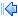 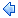 [стр. 1 из 8] 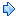 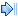 